Приложение 2Маршрутный лист_______________________________________________________________Этапы урокаДеятельность учащегосяСамооценкаМинуткачистописания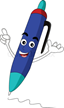 Повторение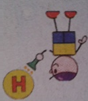 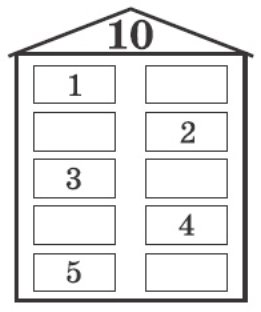 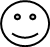 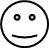 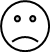 Новый материал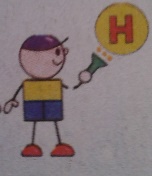 Работа в паре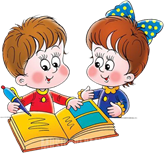 Составить и решить задачи.Самостоятельнаяработа  Реши примеры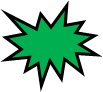 5 + 5 =         10 – 2 =         9 - 1 =7 + 3 =         10 – 4 =        10 – 9 =Итог урока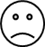 